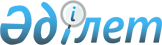 О нормативных правовых актах по вопросам организаций, осуществляющих деятельность по инвестиционному управлению пенсионными активами
					
			Утративший силу
			
			
		
					Постановление Национальной комиссии Республики Казахстан по ценным бумагам от 13 августа 1998 г. N 11. Зарегистрировано Министерством юстиции Республики Казахстан 12.11.1998 г. N 642. Утратило силу - постановлением Правления Национального Банка Республики Казахстан от 29 июля 2003 года N 264 (V032484)



 


     Сноска. Название постановления с изменениями - постановлением Правления Национального Банка РК от 20 декабря 2001 года 


 N 538 


. 




      В целях совершенствования регулирования деятельности организаций, осуществляющих деятельность по инвестиционному управлению пенсионными активами, а также в целях приведения нормативных правовых актов Национальной комиссии Республики Казахстан по ценным бумагам (далее именуемой "Национальная комиссия") в соответствие с 
 Законом 
 Республики Казахстан "О нормативных правовых актах" от 24 марта 1998 года Национальная комиссия постановляет: 




      Сноска. Преамбула с изменениями - постановлением Правления Национального Банка РК от 20 декабря 2001 года 


 N 538 


. 







      1. Утвердить следующие нормативные правовые акты по вопросам организаций, осуществляющих деятельность по инвестиционному управлению пенсионными активами (прилагаются): 



      1) "Правила осуществления инвестиционной деятельности компаниями по управлению пенсионными активами"; 



      2) "
 Правила 
 осуществления инвестиционной деятельности Государственным накопительным пенсионным фондом"; 



      3) (подпункт утратил силу). 




      Сноска. Пункт 1 с изменениями - постановлением Правления Национального Банка РК от 20 декабря 2001 года 


 N 538 


. 







      2. Направить вышеуказанные нормативные правовые акты в Министерство юстиции Республики Казахстан для их регистрации. 





      3. Ввести вышеуказанные нормативные правовые акты в действие с момента их регистрации Министерством юстиции Республики Казахстан. 





      4. С момента регистрации вышеуказанных нормативных правовых актов Министерством юстиции Республики Казахстан признать утратившими силу следующие нормативные правовые акты Национальной комиссии: 



      1) "Положение об инвестиционной деятельности компаний по управлению пенсионными активами", утвержденное постановлением Национальной комиссии от 29 августа 1997 года N 133 (зарегистрировано Министерством юстиции Республики Казахстан 9 сентября 1997 года за 
 N 362 
); 



      2) "Положение о порядке согласования кандидатур на руководящие должности компаний по управлению пенсионными активами", утвержденное постановлением Национальной комиссии от 29 августа 1997 года N 133 (зарегистрировано Министерством юстиции Республики Казахстан 10 сентября 1997 года за 
 N 364 
); 



      3) "Положение об инвестиционной деятельности Государственного накопительного пенсионного фонда", утвержденное постановлением Национальной комиссии от 29 августа 1997 года N 133 (зарегистрировано Министерством юстиции Республики Казахстан 16 сентября 1997 года за 
 N 402 
). 



      5. Управлению лицензирования и надзора центрального аппарата Национальной комиссии: 



      1) довести настоящее Постановление и нормативные правовые акты, утвержденные им, до сведения компаний по управлению пенсионными активами, Государственного накопительного пенсионного фонда, Национального Банка Республики Казахстан, ЗАО "Казахстанская фондовая биржа" и ассоциаций профессиональных участников рынка ценных бумаг;



      2) установить контроль за исполнением настоящего Постановления.


Председатель Национальной комиссии

    


Члены Национальной комиссии






          Правила осуществления инвестиционной деятельности 






            компаниями по управлению пенсионными активами





      Сноска. По тексту Правил слова "Национальная комиссия", "Директорат Национальной комиссии" заменены словами "уполномоченный орган" - постановлением Правления Национального Банка РК от 5 апреля 2002 года 


 N 121 


 (у.с. - постановлением Правления НБ РК от 13 мая 2002 года 


 N 176 


); постановлением Правления Национального Банка РК от 13 мая 2002 года 


 N 176 


. 




      Настоящие Правила разработаны в соответствии с законами Республики Казахстан "
 О пенсионном обеспечении 
 в Республике Казахстан" от 20 июня 1997 года и 
 "О рынке ценных бумаг" 
 от 5 марта 1997 года и устанавливают порядок осуществления инвестиционной деятельности компаниями по управлению пенсионными активами (далее именуемыми "Компании"). 




 


      Глава 1. Объекты инвестиций и места заключения сделок 




      1. При наличии лицензии на осуществление деятельности по инвестиционному управлению пенсионными активами, выданной уполномоченным органом по регулированию отношений на рынке ценных бумаг (далее - уполномоченный орган), Компания вправе заключать договоры на управление пенсионными активами с негосударственными накопительными пенсионными фондами (далее именуемыми "Фонды") в соответствии с действующим законодательством. 




      Сноска. Пункт 1 с изменениями - постановлением Правления Национального Банка РК от 5 апреля 2002 года 


 N 121 


 (у.с. - постановлением Правления НБ РК от 13 мая 2002 года 


 N 176 


); постановлением Правления Национального Банка РК от 13 мая 2002 года 


 N 176 


. 





      2. Компания вправе размещать находящиеся у нее в инвестиционном управлении пенсионные активы каждого отдельного Фонда в нижеуказанные финансовые инструменты в следующих размерах от общего объема пенсионных активов (включая текущий объем инвестиций и остаток денег на инвестиционных счетах Фонда у кастодиана на дату заключения сделки): 



      1) государственные ценные бумаги Республики Казахстан (в том числе эмитированные в соответствии с законодательством других государств), за исключением ценных бумаг, выпущенных местными исполнительными органами Республики Казахстан, - не менее 35%, в том числе в ценные бумаги, эмитированные в соответствии с законодательством Республики Казахстан, до истечения срока обращения которых осталось не менее одного года, - не менее 5%; 



      1-1) государственные ценные бумаги Республики Казахстан, выпущенные местными исполнительными органами (в том числе эмитированные в соответствии с законодательством других государств), при условии, что данные ценные бумаги допущены к обращению в торговых системах ЗАО "Казахстанская фондовая биржа" и разрешены уполномоченным органом к приобретению за счет пенсионных активов, - не более 5%; 



      2) ценные бумаги международных финансовых организаций, определенных пунктом 3 настоящих Правил, - не более 10%; 



      3) во вклады (на депозиты) в Национальном Банке Республики Казахстан, а также в банках второго уровня, определенных в соответствии с условиями пункта 3-1 настоящих Правил, и в депозитные сертификаты, выпущенные банками второго уровня, которые соответствуют условиям пункта 3-1 настоящих Правил и/или чьи ценные бумаги на дату размещения включены в официальный список ЗАО "Казахстанская фондовая биржа" по категории "А", - не более 10% (с ограничениями, установленными пунктами 5 и 6 настоящих Правил); 



      3-1) негосударственные ценные бумаги иностранных эмитентов, соответствующие условиям подпунктов 1)-3) пункта 3-2 настоящих Правил, и ценные бумаги иностранных государств, соответствующие условиям пункта 3-3 настоящих Правил, - не более 10% и негосударственные ценные бумаги иностранных эмитентов, соответствующие условиям подпунктов 4)-6) пункта 3-2 настоящих Правил, - не более 10%; 



      3-2) ипотечные облигации организаций Республики Казахстан, включенные в официальный список ЗАО "Казахстанская фондовая биржа", - не более 10%; 



      4) включенные в официальный список ЗАО "Казахстанская фондовая биржа" по категории "А" иные, помимо ипотечных облигаций, негосударственные эмиссионные ценные бумаги организаций Республики Казахстан, выпущенные в соответствии с законодательством Республики Казахстан и других государств, а также негосударственные эмиссионные ценные бумаги, выпущенные иностранными организациями, участниками (акционерами) которых являются только организации Республики Казахстан - так называемыми SPV ("Special Purpose Vеhiсlеs"/"Специальными предприятиями"), - не более 50% (с ограничениями, установленными пунктом 5 настоящих Правил); 



      4-1) облигации ЗАО "Банк Развития Казахстана" - не более 10%. 




      Сноска. Пункт 2 - с изменениями и дополнениями, внесенными постановлением НКЦБ от 14.12.98 г. 


 N 18 


; от 11 июня 1999 г. 


 N 34 


; от 24 июня 1999 г. 


 N 36 


; постановлением НКЦБ от 8.07.99 г. 


 N 38 


; постановлением НКЦБ от 12.01.2000г. 


 N 57 


; постановлением НКЦБ от 30.09.2000 г. 


 N 81 


; постановлением НКЦБ РК от 20 апреля 2001 года 


 N 107 


; от 8 октября 2001 года 


 N 388 


; постановлением Правления Национального Банка РК от 5 апреля 2002 года 


 N 121 


(у.с. - постановлением Правления НБ РК от 13 мая 2002 года 


 N 176 


); постановлением Правления Национального Банка РК от 13 мая 2002 года 


 N 176 


; постановлением Правления Национального Банка Республики Казахстан от 24 августа 2002 года 


 N 320 


.





     3. Компания вправе приобретать ценные бумаги, эмитированные следующими международными финансовыми организациями: 



     1) Международным банком реконструкции и развития;



     2) Европейским банком реконструкции и развития;



     3) Межамериканским банком развития;



     4) Банком международных расчетов;



     5) Азиатским банком развития;



     6) Африканским банком развития;



     7) Международной финансовой корпорацией;



     8) Исламским банком развития.



      3-1. Банк второго уровня, во вклады (на депозиты) в котором (в депозитные сертификаты которого) размещаются находящиеся в инвестиционном управлении у Компании пенсионные активы Фондов, на дату размещения должен быть отнесен Национальным Банком Республики Казахстан к первой группе в соответствии с нормативными правовыми актами Национального Банка Республики Казахстан о порядке перехода банков второго уровня к международным стандартам (за исключением банков первой группы, не соответствующих требованиям к минимальному размеру собственного капитала), либо на него не должны распространяться требования указанных нормативных правовых актов. 



      


Сноска. Правила дополнены пунктом 3-1 - постановлением НКЦБ от 11 июня 1999 г. N 34


 
 V990832_ 
 


; с изменениями, внесенными постановлением НКЦБ от 8. 07.99 г. N 38


 
 V990899_ 
 


; постановлением НКЦБ РК от 20 апреля 2001 года N 107


 
 V011554_ 
 . 



      3-2. Компания вправе приобретать с учетом условий, определенных подпунктом 3-1) пункта 2 настоящих Правил, следующие негосударственные ценные бумаги иностранных эмитентов: 



      1) долговые ценные бумаги, имеющие рейтинговую оценку не ниже "АА" (по классификации рейтинговых агентств "Standard & Poor's" и "Fitch") или "Аа2" (по классификации рейтингового агентства "Moody's Investors Sеrviсе"); 



      2) акции эмитентов, чьи долговые ценные бумаги имеют рейтинговую оценку не ниже "АА" (по классификации рейтинговых агентств "Standard & Poor's" и "Fitch") или "Аа2" (по классификации рейтингового агентства "Moody's Investors Sеrviсе"); 



      3) ценные бумаги эмитентов, имеющих кредитную рейтинговую оценку не ниже "АА" (по классификации рейтинговых агентств "Standard & Poor's" и "Fitch ") или "Аа2" (по классификации рейтингового агентства "Moody's Investors Sеrviсе"), при условии, что данные ценные бумаги разрешены уполномоченным органом к приобретению за счет пенсионных активов; 



      4) долговые ценные бумаги, имеющие рейтинговую оценку не ниже "А" (по классификации рейтинговых агентств "Standard & Poor's" и "Fitch") или "А2" (по классификации рейтингового агентства "Moody's Investors Sеrviсе"); 



      5) акции эмитентов, чьи долговые ценные бумаги имеют рейтинговую оценку не ниже "А" (по классификации рейтинговых агентств "Standard & Poor's" и "Fitch") или "А2" (по классификации рейтингового агентства "Moody's Investors Sеrviсе"); 



      6) ценные бумаги эмитентов, имеющих кредитную рейтинговую оценку не ниже "А" (по классификации рейтинговых агентств "Standard & Poor's" и "Fitch") или "А2" (по классификации рейтингового агентства "Moody's Investors Sеrviсе"), при условии, что данные ценные бумаги разрешены уполномоченным органом к приобретению за счет пенсионных активов. 



      


Сноска. Правила дополнены пунктом 3-2 - постановлением НКЦБ от 11 июня 1999 г. N 34


 
 V990832_ 
 


; в редакции постановления НКЦБ от 24 июня 1999 г. N 36


 
 V990848_ 
 


; с изменениями, внесенными постановлением Председателя НКЦБ от 15 ноября 2000 года N 91 


 V001343_ 
 


; постановлением НКЦБ РК от 20 апреля 2001 года N 107


 
 V011554_ 
 


; в новой редакции - постановлением Правления Национального Банка РК от 5 апреля 2002 года N 121


 
 V021839_ 
 


(у.с. - постановлением Правления НБ РК от 13 мая 2002 года N 176


 
 V021891_ 
 


); в новой редакции - постановлением Правления Национального Банка РК от 13 мая 2002 года N 176


 
 V021891_ 
 . 



      3-3. Компания вправе приобретать ценные бумаги иностранных государств, имеющих рейтинговую оценку по международной шкале кредитного рейтинга не ниже "АА" (по классификации "Standard & Poor's" и "Fitch") или "Аа2" (по классификации "Мооdу's"). 



    


  Сноска. Правила дополнены новым пунктом 3-3 - постановлением НКЦБ РК от 20 апреля 2001 года N 107


 
 V011554_ 
 . 



      4. Сделки Компаний с государственными ценными бумагами на первичном рынке (при их размещении) совершаются посредством организаций - Первичных дилеров на основании заключенных с ними договоров, либо самостоятельно Компаниями при наличии договоров с Министерством финансов Республики Казахстан на осуществление ими функций Первичного дилера на рынке государственных ценных бумаг. 



      Сделки Компаний с негосударственными ценными бумагами на первичном рынке (при их размещении) совершаются Компаниями самостоятельно. 



      Сделки Компаний с государственными ценными бумагами и негосударственными ценными бумагами на вторичном рынке совершаются Компаниями исключительно на организованных рынках ценных бумаг посредством организаций, обладающих лицензиями на осуществление брокерской и дилерской деятельности на рынке ценных бумаг, на основании заключенных с данными организациями договоров, либо самостоятельно Компаниями при наличии у них прямого доступа к организованным рынкам ценных бумаг. 



      5. Размер инвестиций Компании в негосударственные эмиссионные ценные бумаги одного эмитента, во вклады (на депозиты) в Национальном Банке Республики Казахстан и во вклады (на депозиты) в одном банке второго уровня (в депозитные сертификаты одного банка второго уровня) должен соответствовать ограничениям, установленным для Компаний пруденциальными нормативами. 



      Компания не вправе приобретать негосударственные ценные бумаги, включенные в официальный список ЗАО "Казахстанская фондовая биржа", на первичном рынке (при их размещении) в случае, если ЗАО "Казахстанская фондовая биржа" приостановило торги с данными ценными бумагами. 



      


Сноска. Пункт 5 - с изменениями и дополнениями, внесенными постановлением НКЦБ от 11 июня 1999 г. N 34


 
 V990832_ 
 


; постановлением НКЦБ от 8.07.99 г. N 38


 
 V990899_ 
 


; постановлением НКЦБ РК от 20 апреля 2001 года N 107


 
 V011554_ 
 . 



      6. Годовая ставка получаемого вознаграждения (интереса) по вкладу (депозиту) в Национальном Банке Республики Казахстан или банке второго уровня (по депозитному сертификату банка второго уровня), в который размещаются собственные активы Компании и находящиеся у нее в инвестиционном управлении пенсионные активы Фондов, должна быть не меньше ставки аппроксимированной доходности по государственным ценным бумагам Республики Казахстан, номинированным в национальной или иностранной валюте (в зависимости от валюты, к которой привязана ставка по вкладу (депозиту, депозитному сертификату), за период инвестирования, аналогичный сроку вклада (депозита) (сроку инвестирования в депозитный сертификат). Указанная аппроксимированная доходность определяется уполномоченным органом методом логарифмической аппроксимации на основе цен, сложившихся по результатам проведенных ЗАО "Казахстанская фондовая биржа" торгов с государственными ценными бумагами Республики Казахстан: 



      1) в отношении государственных ценных бумаг Республики Казахстан, номинированных в национальной валюте, - за недельный период, предшествующий дате размещения пенсионных или собственных активов во вклад (на депозит, в депозитный сертификат); 



      2) в отношении государственных ценных бумаг Республики Казахстан, номинированных в иностранной валюте, - за месячный период, предшествующий дате размещения пенсионных или собственных активов во вклад (на депозит, в депозитный сертификат). 



     


 Сноска. Пункт 6 - с изменениями и дополнениями, внесенными постановлением НКЦБ от 11 июня 1999 г. N 34


 
 V990832_ 
 


; постановлением НКЦБ от 8.07.99 г. N 38


 
 V990899_ 
 


; постановлением НКЦБ от 30.09.2000 г. N 8


1 
 V001264_ 
 


; постановлением НКЦБ РК от 20 апреля 2001 года N 107


 
 V011554_ 
 . 



      6-1. Указанная в пункте 6 настоящих Правил аппроксимированная доходность по государственным ценным бумагам Республики Казахстан, номинированным в национальной и иностранной валютах, публикуется и обновляется уполномоченным органом еженедельно в первый рабочий день недели в промежутке между 18.00 и 21.00 часами алматинского времени в виде "кривых линий доходности" в сети Интернет по адресу www.nsс.кz в разделе "Оценка активов" (подраздел "Кривая доходности"). 



      


Сноска. Правила дополнены пунктом 6-1 - постановлением НКЦБ от 30.09.2000 г. N 81


 
 V001264_ 
 . 



      6-2. Срок размещения собственных активов Компании и находящихся у нее в инвестиционном управлении пенсионных активов Фондов во вклад (на депозит) в Национальном Банке или банке второго уровня (в депозитный сертификат банка второго уровня) не может превышать трех месяцев. До истечения этого срока сумма вклада (депозита) и сумма вознаграждения по нему должны быть зачислены на инвестиционные счета Фонда, а депозитный сертификат должен быть предъявлен Компанией к погашению (согласно условиям выпуска, обращения и погашения депозитных сертификатов данного банка второго уровня) или продан с зачислением причитающихся сумм на инвестиционные счета Фонда. 



     


 Сноска. Правила


 дополнены пунктом 6-2 - постановлением НКЦБ от 30.09.2000 г. N 81 
 V001264_ 
 


; с изменениями, внесенными постановлением НКЦБ РК от 20 апреля 2001 года N 107


 
 V011554_ 
 


; в новой редакции - постановлением Правления Национального Банка РК от 13 мая 2002 года N 176


 
 V021891_ 
 . 




                


 Глава 2. Ограничения и запреты 




      7. При осуществлении своей деятельности Компания обязана действовать исключительно в интересах Фондов, чьи пенсионные активы были приняты ею в инвестиционное управление. 



      8. Компании запрещается, помимо иных сделок и действий, запрещенных ей к совершению (выполнению) действующим законодательством: 



      1) любым способом использовать в собственных интересах и в интересах иных, кроме Фонда, лиц пенсионные активы, принятые ею в инвестиционное управление, в том числе принимать инвестиционные решения о продаже (покупке) за счет собственных активов и покупке (продаже) за счет пенсионных активов, принятых ею в инвестиционное управление, ценных бумаг одного национального идентификационного номера в один и тот же день; 



      2) публиковать рекламу или информацию о своей деятельности, содержащие сведения, которые не соответствуют действительности на день опубликования; 



      3) публиковать рекламу или информацию о своей деятельности, содержащие сведения о предполагаемом инвестиционном доходе по пенсионным активам; 



      4) публиковать рекламу или информацию о своей деятельности, содержащие сравнение результатов деятельности Компании с аналогичными показателями других Компаний (за исключением сравнения со средними значениями результатов деятельности всех Компаний за один и тот же период). 



     


 Сноска. Пункт 8 - с изменениями и дополнениями, внесенными постановлением НКЦБ от 11 июня 1999 г. N 34


 
 V990832_ 
 . 



      9. В случае нарушения запрета, установленного подпунктом 2) пункта 8 настоящих Правил, уполномоченный орган вправе потребовать от Компании внесения изменений в рекламу или информацию о деятельности Компании, прекращения рекламы или публикации, опровержения рекламы или информации о деятельности Компании. При невыполнении такого требования в установленный уполномоченным органом срок уполномоченный орган вправе опубликовать сообщение о несоответствии действительности сведений, содержащихся в рекламе или информации о деятельности Компании. 



      10. Компании и ее должностным лицам и работникам запрещается: 



      1) использовать имеющуюся информацию об обслуживаемых Фондах и принятых в инвестиционное управление пенсионных активах в конкурентных целях по отношению к обслуживаемым Фондам и в целях получения несправедливого дохода (дохода, получаемого в силу обладания информацией, которая неизвестна третьим лицам); 



      2) распространять недостоверную информацию о сделках, совершенных за счет принятых в инвестиционное управление пенсионных активов; 



      3) распространять информацию об обслуживаемых Фондах и принятых в инвестиционное управление пенсионных активах, составляющую служебную и коммерческую тайну данных Фондов; 



      4) распространять информацию об обслуживаемых Фондах и принятых в инвестиционное управление пенсионных активах, не составляющую служебную и коммерческую тайну данных Фондов, до ее открытого опубликования. 



      Запреты, указанные в подпунктах 3) и 4) настоящего пункта, не распространяются на предоставление информации уполномоченному органу в соответствии с действующим законодательством. 




              


  Глава 3. Условия инвестирования 




      11. Пенсионные активы, поступающие на инвестиционные счета Фонда в банке-кастодиане и на корреспондентские счета банка-кастодиана данного Фонда в зарубежных банках-кастодианах, подлежат инвестированию Компанией в полном объеме за вычетом текущих отчислений в течение семи рабочих дней. 



      Компания вправе не выполнять условие, установленное частью первой настоящего пункта, если остаток денег на инвестиционных счетах Фонда в банке-кастодиане и на корреспондентских счетах банка-кастодиана данного Фонда в зарубежных банках-кастодианах составляет менее величины, установленной уполномоченным органом, либо если уполномоченный орган удовлетворил обоснованное, исходя из ситуации на рынке финансовых инструментов, ходатайство Компании о продлении срока инвестирования пенсионных активов. В иных случаях за каждый день нарушения условия, установленного частью первой настоящего пункта, Компания выплачивает пеню, определяемую исходя из уровня доходности (в расчете на один день) государственных казначейских обязательств Министерства финансов Республики Казахстан с трехмесячным сроком обращения, который сложился на последнем аукционе по размещению данных ценных бумаг, предшествующем первому дню нарушения (по средневзвешенной цене размещения). Указанная пеня направляется на увеличение пенсионных активов Фонда. 



     


 Сноска. Пункт 11 в новой редакции - постановлением Правления Национального Банка РК от 13 мая 2002 года N 176


 
 V021891_ 
 . 



      11-1. Ходатайство, указанное в части второй пункта 11 настоящих Правил, должно быть получено уполномоченным органом до истечения срока, определенного в соответствии с частью первой пункта 11 настоящих Правил. В случае, если до истечения данного срока осталось менее двух рабочих дней, ходатайство должно содержать объяснение причины его позднего представления. 



      


Сноска. Дополнены пунктом 11-1 - постановлением НКЦБ от 11 июня 1999 г. N 34


 
 V990832_ 
 . 



      12. В случае, если в результате каких-либо обстоятельств структура портфеля финансовых инструментов, приобретенных за счет пенсионных активов Фонда, перестанет соответствовать условиям, установленным пунктами 2 и 5 настоящих Правил, Компания обязана незамедлительно прекратить инвестиционную деятельность, усугубляющую такое несоответствие, и принять все возможные и необходимые меры по его устранению. 




                 


 Глава 4. Доход компании 




     13. Доход от инвестирования собственных активов Компании, после уплаты установленных действующим законодательством налогов, других обязательных платежей, установленных действующим законодательством, и отчислений для формирования резервного капитала, остается в распоряжении Компании.



     14. 




     Сноска. Пункт 14 - исключен согласно постановлению НКЦБ от 17.05.99г. N 32


 
 V990781_ 
 .



     15. В случае превышения расходов Компании по инвестированию пенсионных активов над суммой полученных комиссионных вознаграждений разница покрывается за счет собственных средств Компании.


     Председатель Национальной комиссии


					© 2012. РГП на ПХВ «Институт законодательства и правовой информации Республики Казахстан» Министерства юстиции Республики Казахстан
				